Филиал Республиканского государственного предприятия на праве хозяйственного ведения «Казгидромет» Министерства экологии и природных ресурсов РК по Западно-Казахстанской области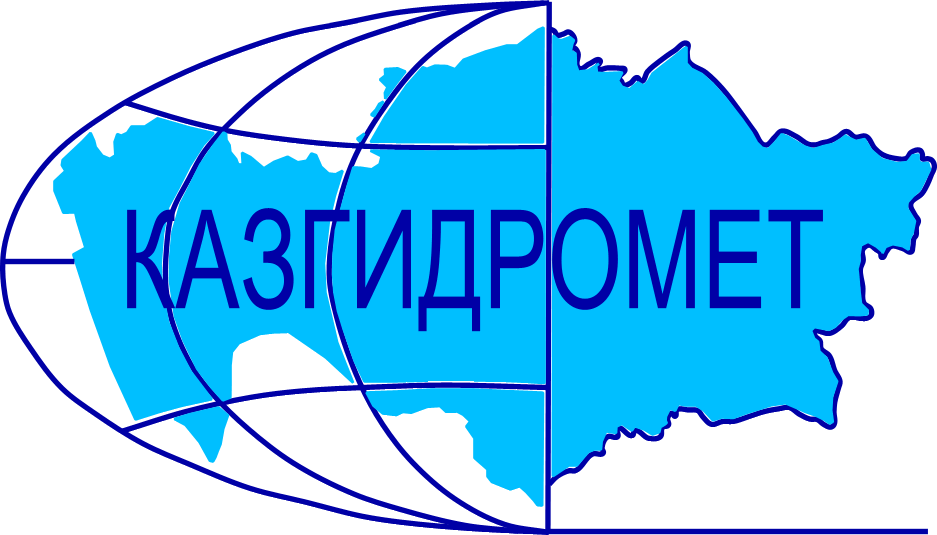 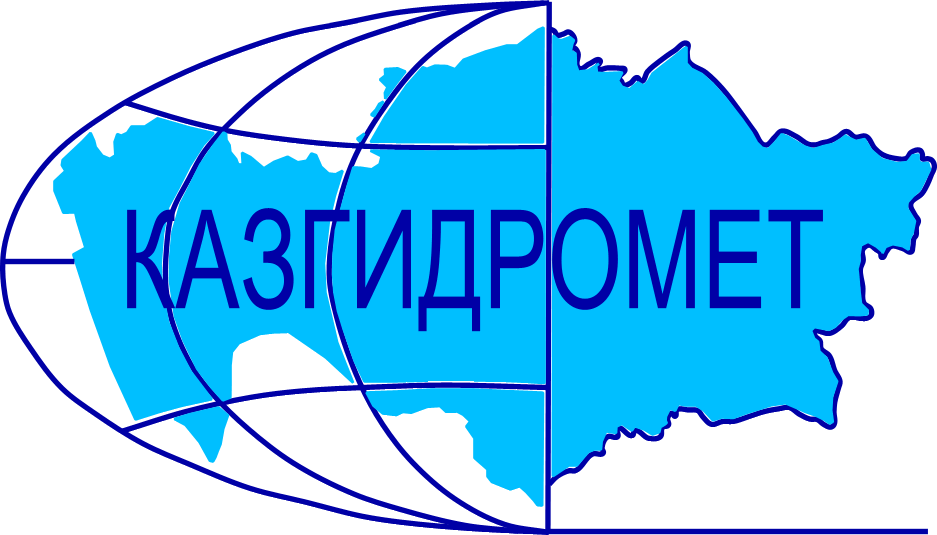 г. Уральск, ул. Жангир хана 61/1Ежедневный гидрологический бюллетень №37 Сведения о состоянии водных объектов Западно - Казахстанской области по данным гидрологического мониторинг на государственной сети наблюдений по состоянию на 8 час. 06 апреля 2024 года.На гидропосту р.Малый Узень – с.Кошанколь вода вышла на лиманы нет доступа на гидропостуДиректор филиала             		                                                    Шапанов Т.К.Составила: инженер гидролог                                                                        Супалдьярова А.С.Қазақстан Республикасы Экология және табиғи ресурстар министрлігінің «Қазгидромет» шаруашылық жүргізу құқығындағы республикалық мемлекеттік кәсіпорнының Батыс Қазақстан облысы бойынша филиалыОрал қаласы, Жәңгір хан көшесі, 61/1№37 Күнделікті гидрологиялық бюллетень Мемлекеттік бақылау желісіндегі гидрологиялық мониторинг деректері бойынша  Батыс Қазақстан облысы су нысандарының 2024 жылғы 06 сәуірдегі сағат 8-гі  жай-күйі туралы мәліметтер. Филиал директоры		                                                                  Шапанов Т.К.Орындаған: инженер гидролог                                                                         Супалдьярова А.С.                                                                                                          Тел.: 8 (7112) 52-20-23Название гидрологического постаОпасный уровеньводы, смУровень воды, смИзменение уровня воды за сутки, ±смРасход воды, м³/секСостояние водного объектар.Урал – с.Январцево1250739+411350Чистор.Урал – г.Уральск 850685+24Ледоходр.Урал – c.Кушум850608+551030Ледоходр.Урал – c.Тайпак850254+64289Чистоканал Кушум- с.Кушум800722-2971.7Чистор.Илек – с.Чилик (Шыңғырлау)750785+3444Чистор.Шаган – с. Чувашинское1280-13001322+12313Чистор.Деркул – с.Таскала520298-14Чистор.Деркул – с.Белес600-650353-6225.4Чистор.Утва – с. Лубенка (Ақшат)540325-210.94Чистор.Утва – с. Кентубек700493-10453.6ЧистоР.Чижа 1 – с.Чижа 1646320-10Забереги остаточныер.Чижа 2 – с.Чижа 2780522-4Чистор.Куперанкаты – с.Алгабас945233-3611.1Чистор.Шидерты  – с.Аралтобе960281-208.73Чистор.Оленты– с.Жымпиты 490-520199-1210.7Чистор.Бол. Узень – с.Кайынды1700835-64149Чистор.Бол. Узень– с.Жалпактал790-820735-6Чистор.Мал. Узень – с.Бостандык600328-2Чистор.Мал. Узень – с.Кошанколь 1200-1300ОЯр.Быковка– с.Чеботарево (Құрманғазы)810777-176.42Чистор.Рубежка – с.Рубежинское10007210ЧистоГидрологиялық бекеттердің атауыСудың шектік деңгейі, смСу дең-гейі,смСу деңгейі-нің тәулік ішінде өзгеруі,± смСу шығыны,  м³/секМұз жағдайы және мұздың қалыңдығы, смЖайық өз.  – Январцево ауылы1250739+411350Мұздан тазардыЖайық өз.  – Орал қаласы850685+24Мұздың жүруіЖайық өз. - Көшім ауылы850608+551030Мұздың жүруіЖайық өз.  – Тайпақ ауылы850254+64289Мұздан тазардыканал өз. - Көшім ауылы800722-2971.7Мұздан тазардыЕлек өз.  – Шілік ауылы (Шыңғырлау)750785+3444Мұздан тазардыШаған өз.  – Чувашинское ауылы1280-13001322+12313Мұздан тазардыДеркөл өз.  – Таскала ауылы520298-14Мұздан тазардыДеркөл өз.  – Белес ауылы600-650353-6225.4Мұздан тазардыУтва өз. – Лубенка ауылы (Ақшат)540325-210.94Мұздан тазардыУтва өз. –  Кентубек ауылы700493-10453.6Мұздан тазарды1- Шежін өз. – 1-Шежін ауылы646320-10Қалдық жағалық мұздар2- Шежін өз. – 2-Шежін ауылы780522-4Мұздан тазардыКөпіраңкаты өз. – Алгабас ауылы945233-3611.1Мұздан тазардыШідерті өз. – Аралтөбе ауылы960281-208.73Мұздан тазардыӨлеңті өз. –  Жымпиты ауылы490-520199-1210.7Мұздан тазардыҚараөзен өз. – Қайыңды ауылы1700835-64149Мұздан тазардыҚараөзен өз. –Жалпақтал  ауылы790-820735-6Мұздан тазардыСарыөзен өз.  – Бостандық ауылы600328-2Мұздан тазардыСарыөзен өз.– Қошанкөл ауылы1200-1300Мұздан тазардыБыковка өз.  – Чеботарево ауылы (Құрманғазы)810777-176.42Мұздан тазардыРубежка өз. – Рубежинское ауылы10007210Мұздан тазарды